附件2：2023年通城县事业单位公开招聘工作人员笔试缴费流程请初审合格者于6月30日至7月3日完成缴费，考生对本人报名信息的真实性和准确性负责，缴费后不予退款。农村特困大学生和城镇低保人员，可减免报名费。农村特困大学生须持家庭所在地的县(市、区)扶贫部门出具的特困证明和特困家庭基本情况档案卡(复印件并盖章)；享受国家最低生活保障金的城镇家庭的报考人员，须持家庭所在地的县(市、区)民政部门出具的享受最低生活保障的证明和低保证(复印件)。逾期未完成缴费的，视为自动放弃考试。注：缴费时请在备注栏输入身份号码，方便核对。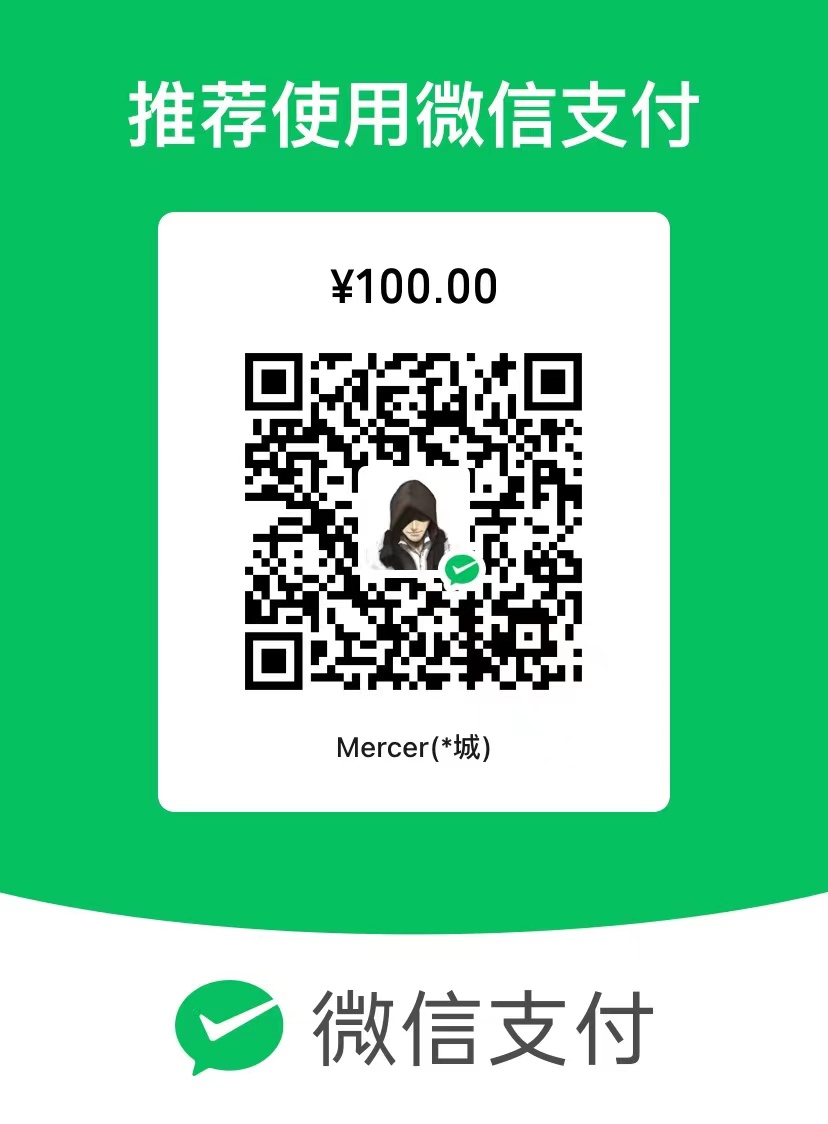 